Миграционный пункт ОМВД России по Усть-Катавскому городскому округу информирует о возможности самостоятельно предоставлять адресно-справочную информацию в органы, оказывающие государственные (муниципальные) услугиМиграционный пункт ОМВД России по Усть-Катавскому городскому округу информирует о том, что в соответствии с Федеральным законом от 27.07.2010 № 210-ФЗ «Об организации предоставления государственных и муниципальных услуг» и распоряжением Правительства Российской Федерации от 01.11.2016 № 2326-р органы, предоставляющие государственные (муниципальные) услуги, не вправе требовать от заявителя предоставления сведений о регистрации по месту жительства (пребывания).Граждане Российской Федерации вправе представить данные сведения в эти органы по собственной инициативе, а подразделения по вопросам миграции - на основании межведомственных запросов в срок до пяти рабочих дней.Получить сведения о регистрации в отношении себя можно посредством Единого портала государственных и муниципальных услуг или при обращении в миграционный пункт, предоставив документ, удостоверяющий личность и письменное заявление (при использовании Единого портала - заявление в форме электронного документа). Срок предоставления государственной услуги составляет до 15 дней.За необходимой информацией обращайтесь в Миграционный пункт ОМВД России по Усть-Катавскому городскому округу по телефону: 8 (35167) 3-13-88. Информация о перечне необходимых документов размещена на сайте ГУ МВД России по Челябинской области в разделе «Государственные услуги». Телефоны для справок: 8 (351) 239-09-65, 239-08-89, 239-08-90.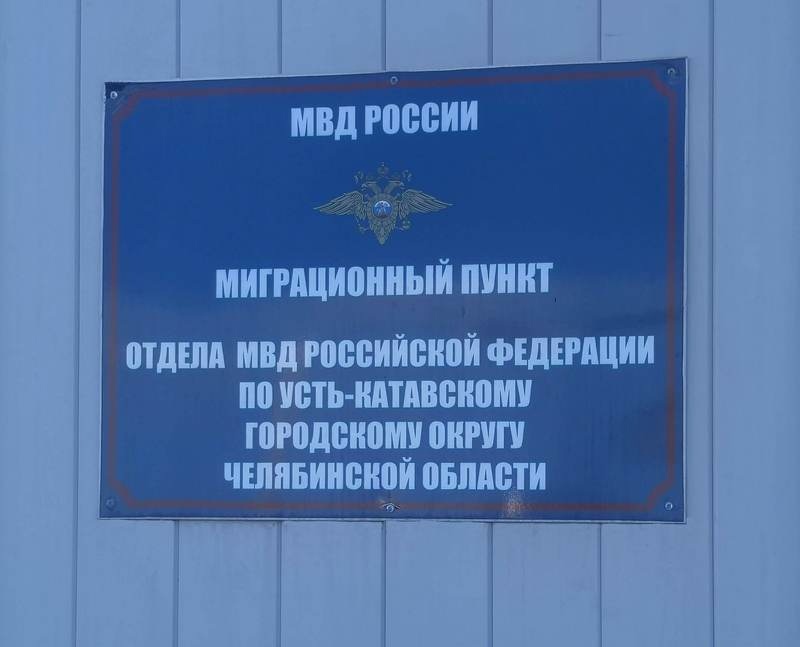 